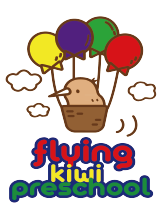 IMMUNISATION POLICYRATIONALEIt is a government regulation requirement that Flying Kiwi Preschool holds accurate immunisation records of all tamariki on our roll.TE WHĀRIKIWell-being/ Mana atua - Goal 1: Tamariki experience an environment where their health is promoted.PROCEDURESThe Ministry of Health requires all licensed early childhood centres to sight and record every tamaiki immunisation history.An immunisation register will be kept. In the case of an outbreak, any tamaiti who is not immunised must be removed from the centre until the incubation period of the disease is passed and no further cases are reported.The immunisation register will be created on enrolment and will be updated as children receive immunisations.It is requested that mātua bring in immunisation records as they are updated, and Flying Kiwi Preschool will periodically audit records.For the well-being of your own tamaiki, it is helpful to be informed after each immunisation has been given.These records are confidential.Tamariki immunisation certificates need to be signed off  by your health professional.LINKS TO:Tamaiki Health PolicyDate approved: Review date: 